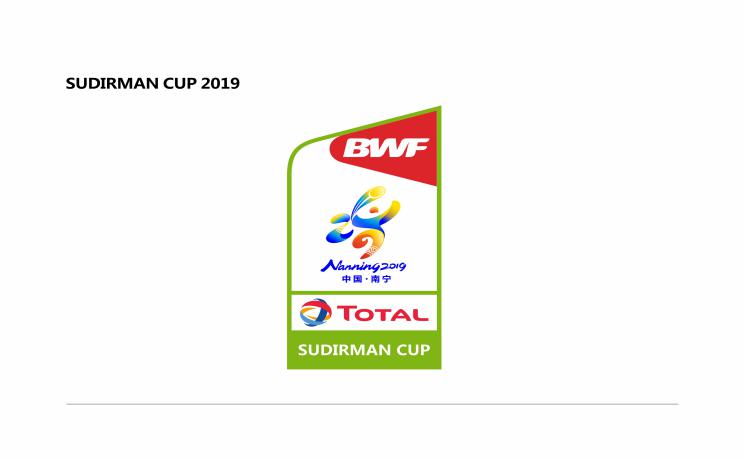 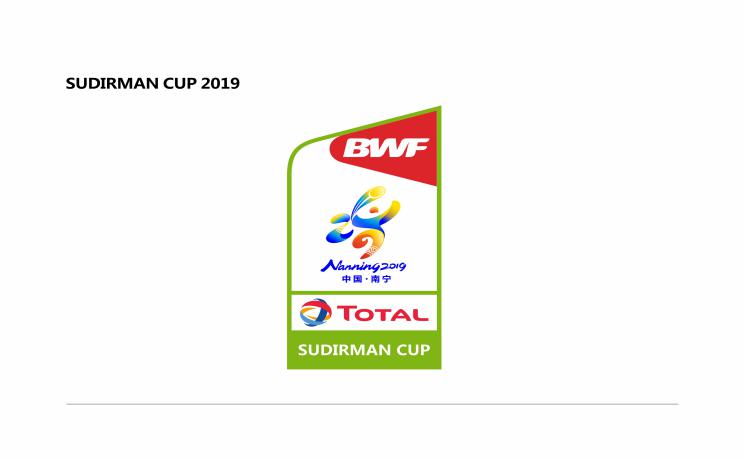 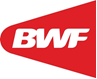 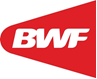 DELEGATES TRANSPORT FORMAirport pickup is only provided to delegates staying in the official hotels – deadline 12 April 2019.___________________________________________________________________________________________AGM DELEGATES ACCREDITATION PASSComplete the below for an AGM Delegate PassComplete and send this form to the Organizing Committee no later than 12 April 2019.Email: nnsdmvisa@163.comMEMBER ASSOCIATION(Country)CONTACT PERSONPHONEEMAILADDRESSARRIVAL DETAILSDEPARTURE DETAILSDay/DateTimeFlight No.Total no. of personName (s)No.NameCountryFunctionRemark1Delegate / Observer2Delegate / Observer